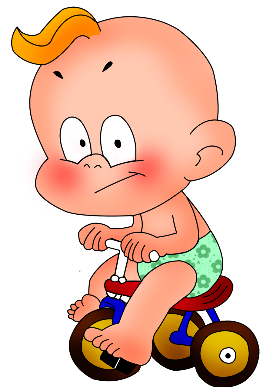 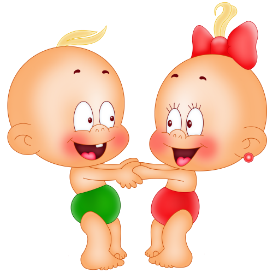 1.Новый день начинайте с улыбки и утренней разминки. 2. Соблюдайте режим дня.3. Лучше умная книга, чем бесцельный просмотр телевизора.4. Любите своего ребёнка - он ваш. Уважайте членов своей семьи, они – попутчики на вашем пути.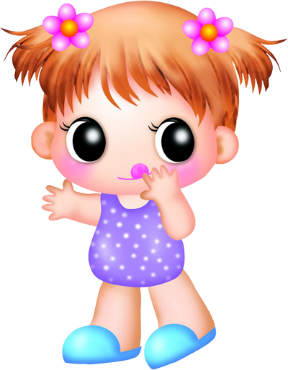 5. Обнимать ребёнка следует не менее 4 раз в день, а лучше 8 раз. 6. Не бывает плохих детей, бывают плохие поступки.7. Положительное отношение к себе - основа психологического выживания.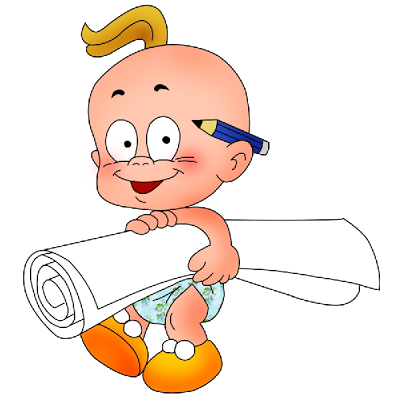 8. Личный пример здорового образа жизни - лучше всякой морали.9. Используйте естественные факторы закаливания - солнце, воздух и воду.10. Помните: простая пища полезнее для здоровья, чем искусные яства. 11. Лучший вид отдыха - прогулка с семьей на свежем воздухе. 12. Лучшее развлечение для ребёнка - совместная игра с родителями.